В рамках федерального проекта «Современная школа» национального проекта «Образование» на базе МКОУ «Аверьяновская СОШ»  14 сентября 2022 года состоялось торжественное открытие Центра образования естественно - научного  профиля «Точка роста».В открытии центра приняли участие: директор МКОУ «Аверьяновская СОШ» Махтаева З.О., педагогический состав школы, учащиеся. Директор Махтаева З.О. поздравила всех присутствующих с замечательным событием. Пожелала обучающимся достичь значимых результатов в сфере науки и творческих успехов всему коллективу школы.В своем выступлении директор школы Зарема Омаровна отметила, что «Центр «Точка Роста» важен для развития общекультурных ценностей, цифровой грамотности, шахматного образования, проектной деятельности, творческой социальной самореализации детей, педагогов, родительской общественности и должен обеспечить формирование современных компетенций и навыков у школьников. В Центре планируется реализация не только общеобразовательных программ по предметам «Физика», «Биология», «Химия»  с обновленным содержанием и материально-технической базой, но и программ дополнительного образования по IT-технологиям, медиатворчеству, шахматному образованию, проектной и внеурочной деятельности. https://avery.dagestanschool.ru/?section_id=220https://avery.dagestanschool.ru/news-svc/item?id=131626&lang=ru&type=news&site_type=school 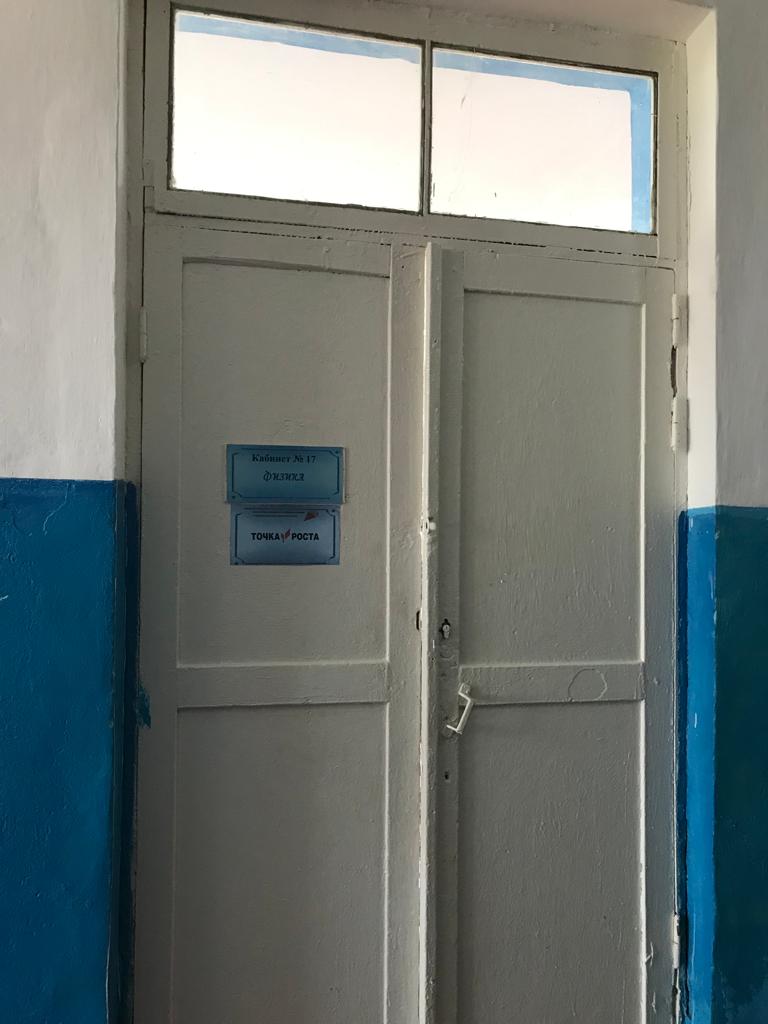 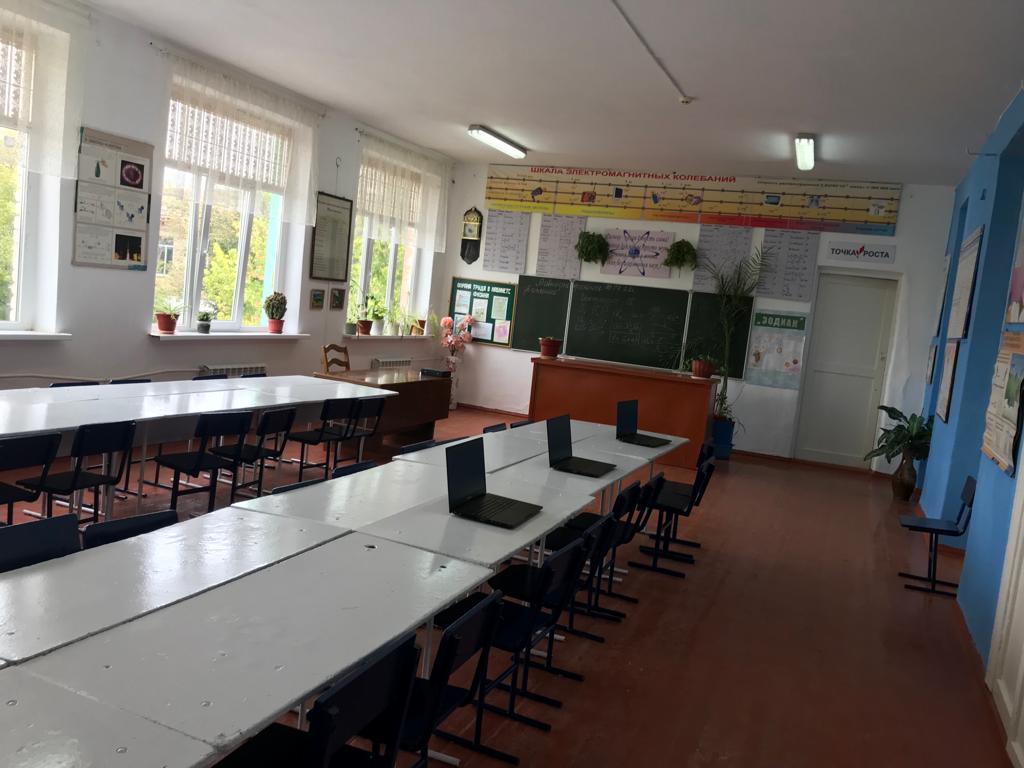 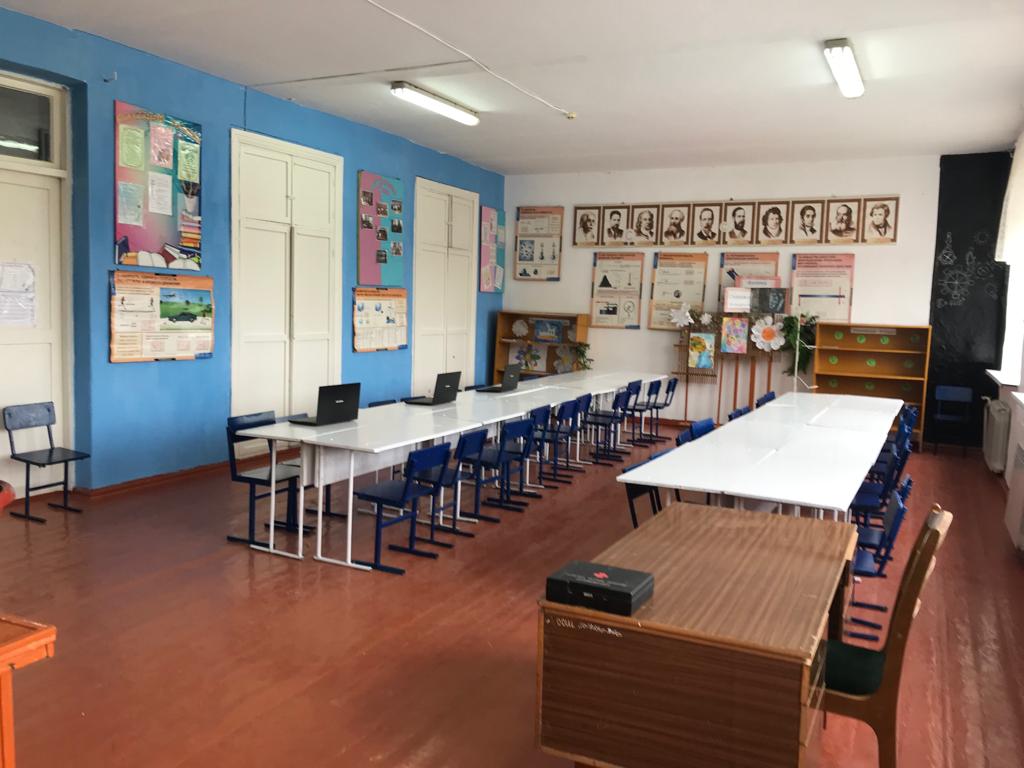 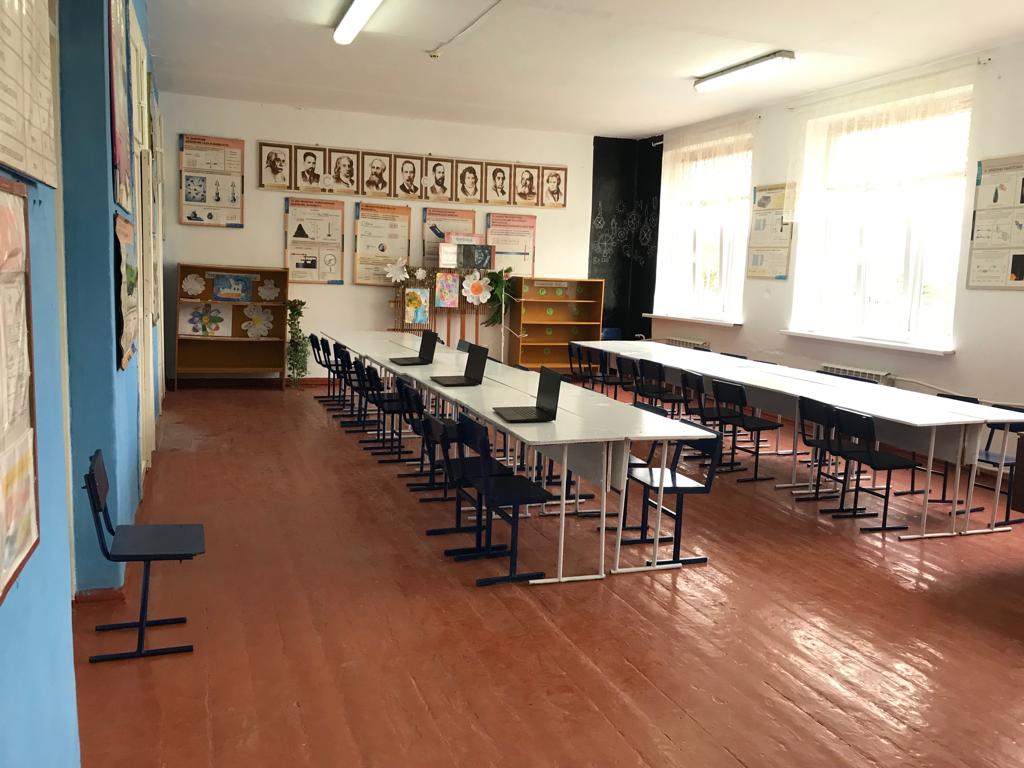 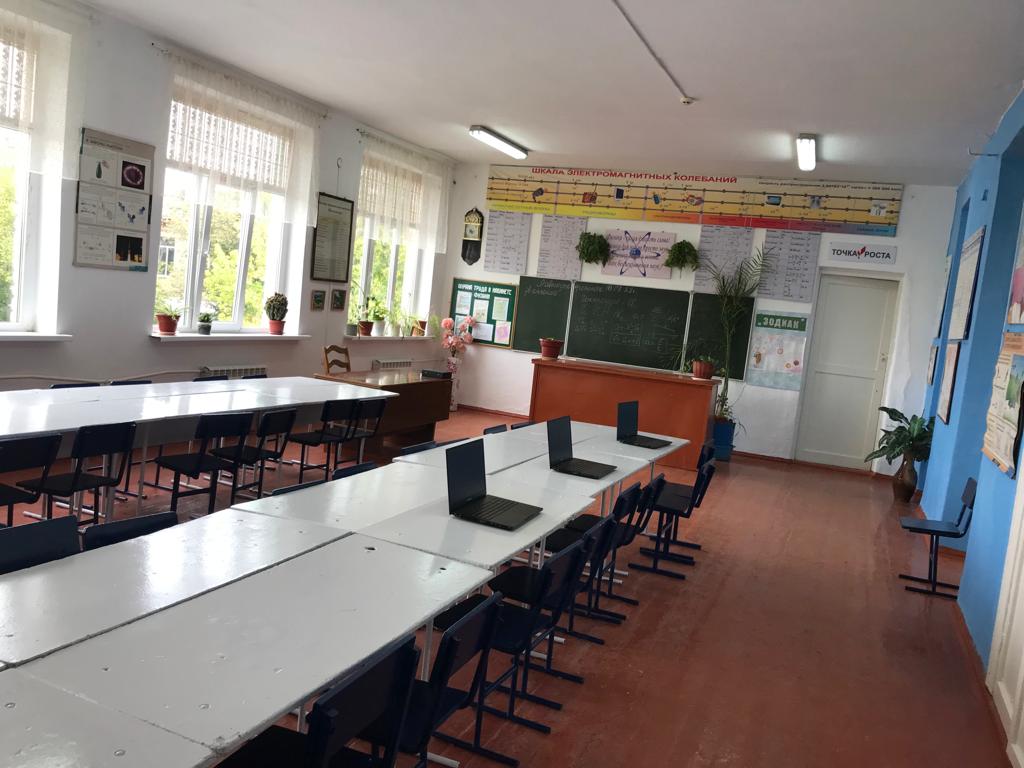 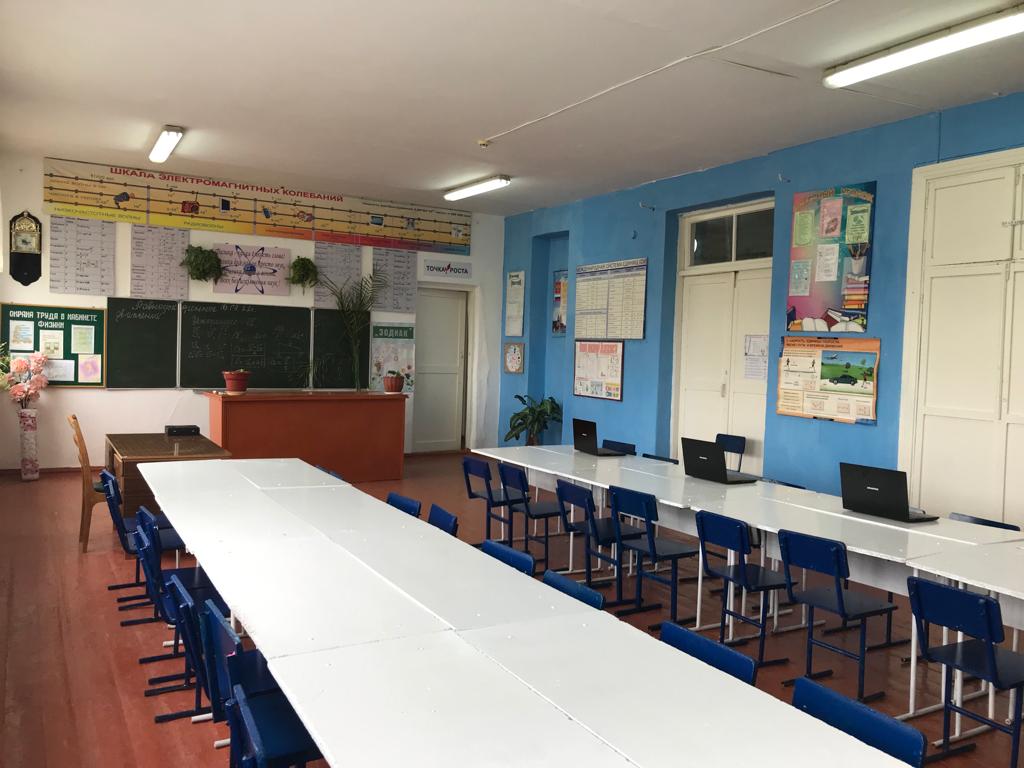 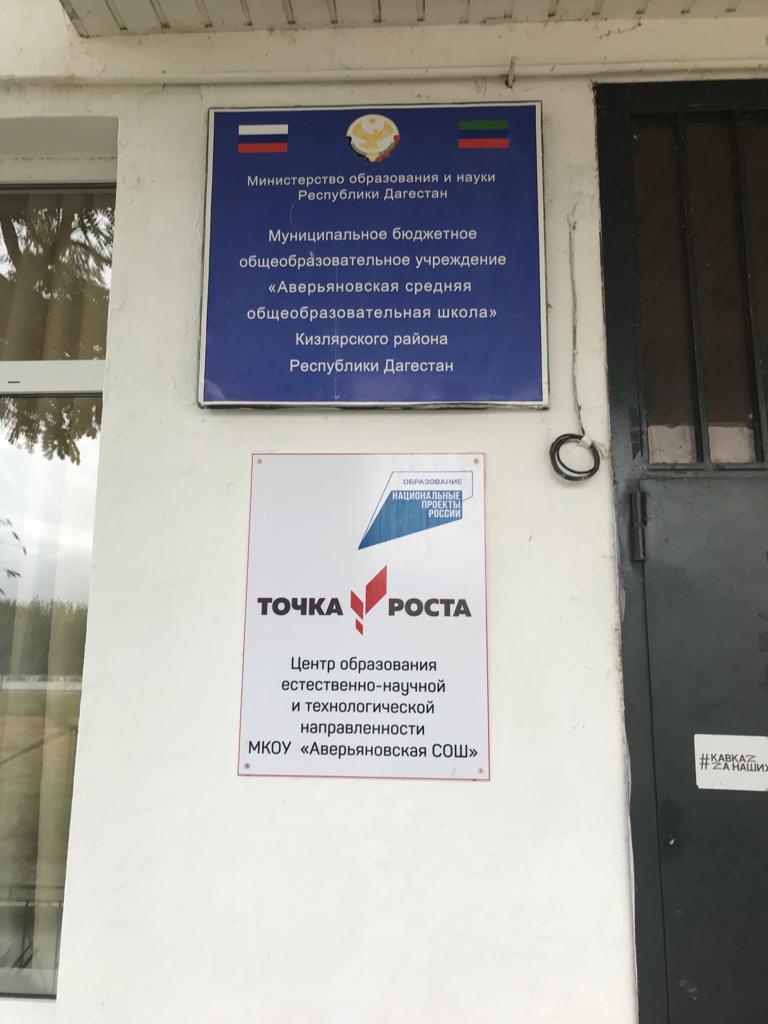 